АППАРАТ ПРЕЗИДЕНТА РЕСПУБЛИКИ ТАТАРСТАНКАЗАНСКИЙ (ПРИВОЛЖСКИЙ) ФЕДЕРАЛЬНЫЙ УНИВЕРСИТЕТВЫСШАЯ ШКОЛА ГОСУДАРСТВЕННОГО И МУНИЦИПАЛЬНОГО УПРАВЛЕНИЯКурманова Луиза Мансуровна – начальник юридического управления Совета муниципальных образований Республики ТатарстанИбятов Мухаррям Мансурович – заместитель министра юстиции Республики ТатарстанРоманова Галина Алексеевна – председатель судебного состава Верховного суда Республики Татарстан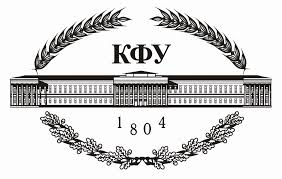 Казань2015Вопросы законности в деятельности органов местного самоуправления. Судебная практика (круглый стол).Вопросы законности в деятельности органов местного самоуправления. Судебная практика (круглый стол).Вопросы законности в деятельности органов местного самоуправления. Судебная практика (круглый стол).